Meth-A_Intro+Ops_ Supplementary Data: Breakdown of HoursWeek 1: No core recovered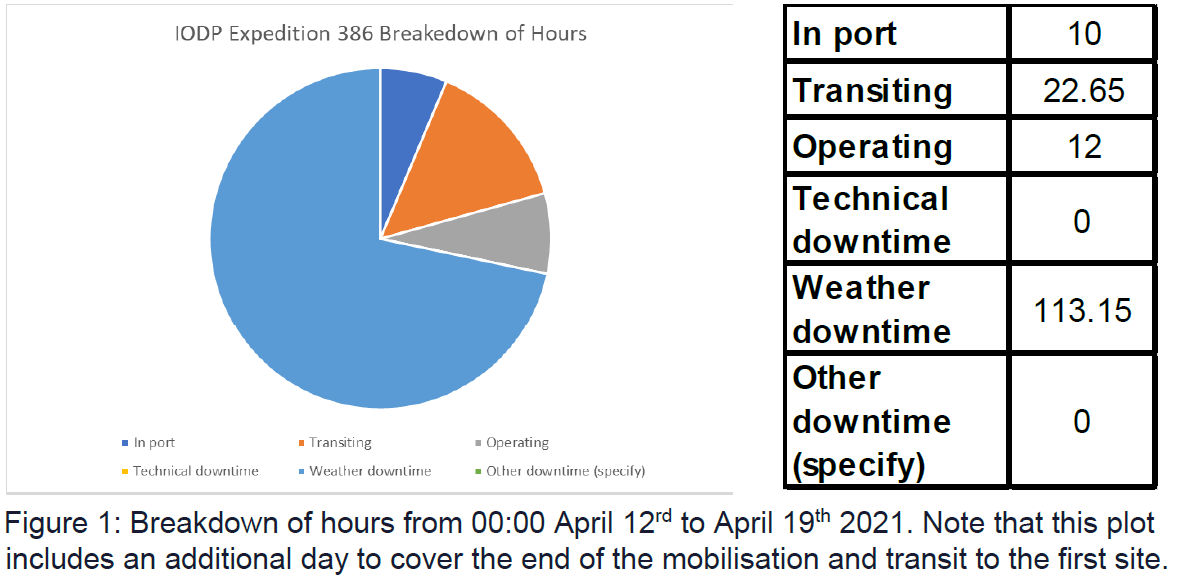 Week 2: Holes M0081A-D, 82AB, 83AB, 84AB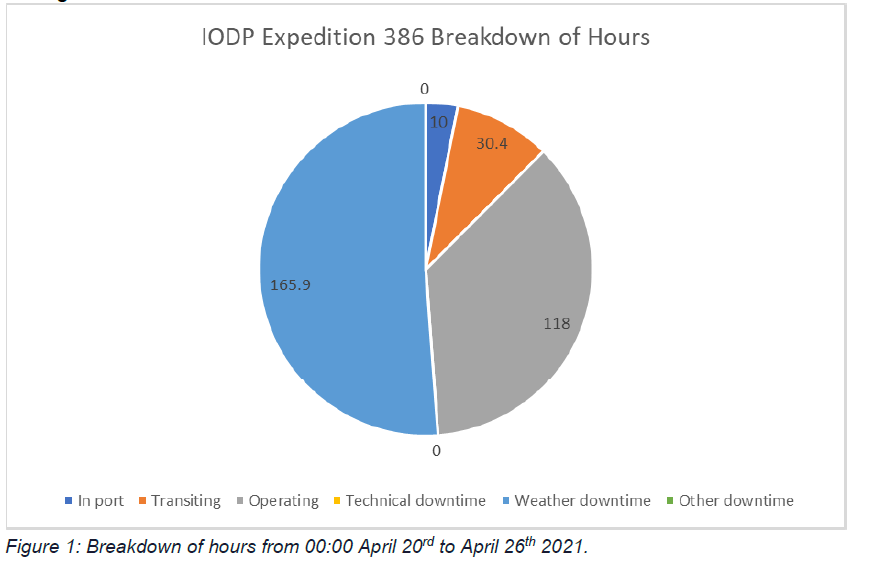 Week 3: Holes 83CD, 84A-D, 85A-D, 86AB, 87AB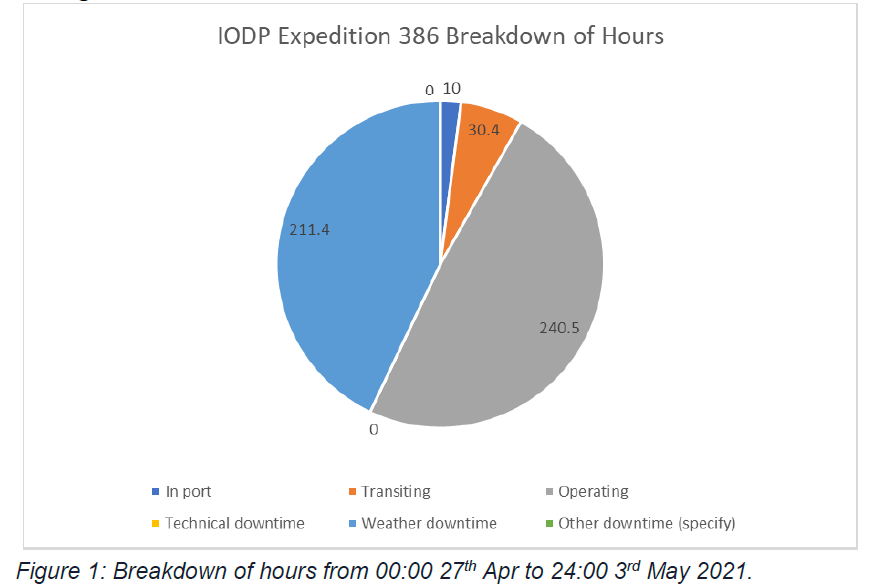 Week 4: 88A-D, 89A-D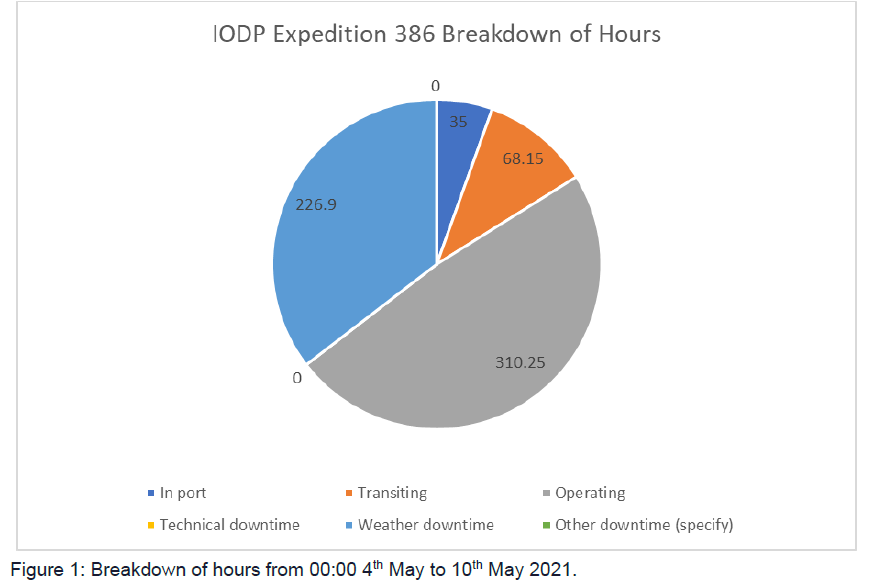 Week 5: 81EF, 82CD, 83EF, 84EF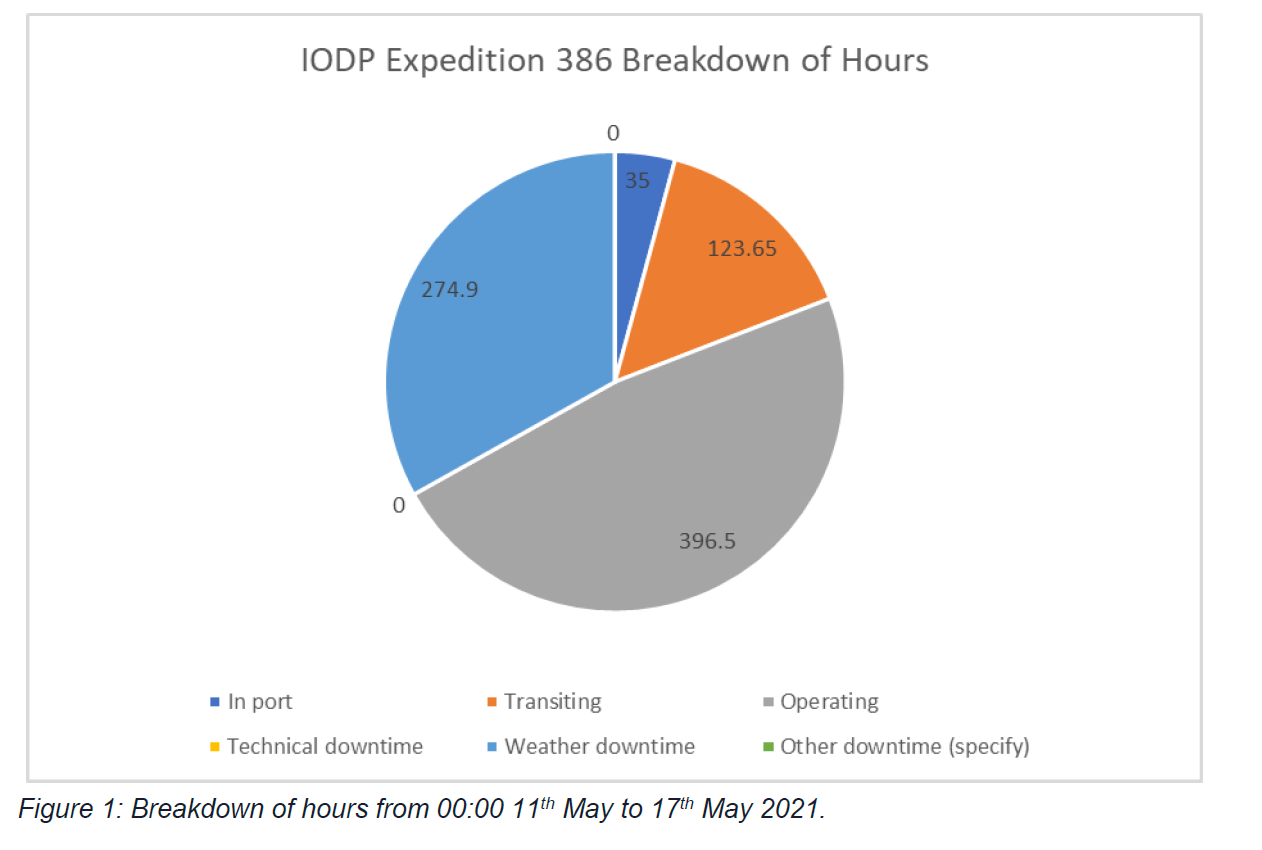 Week 6: 87CD, 90AB, 91A-D, 92AB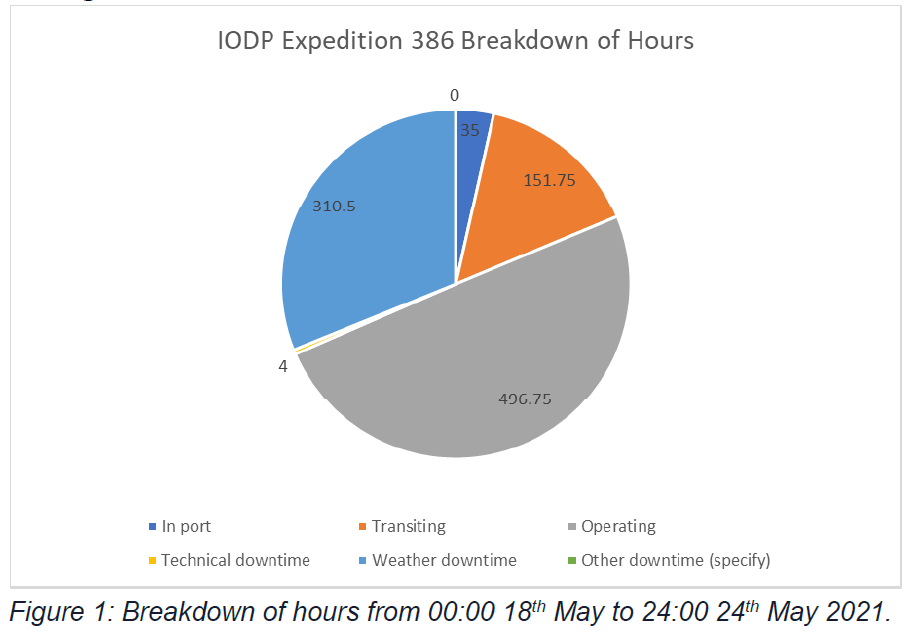 Week 7: 90CD, 92CD, 93AB, 94AB, 95AB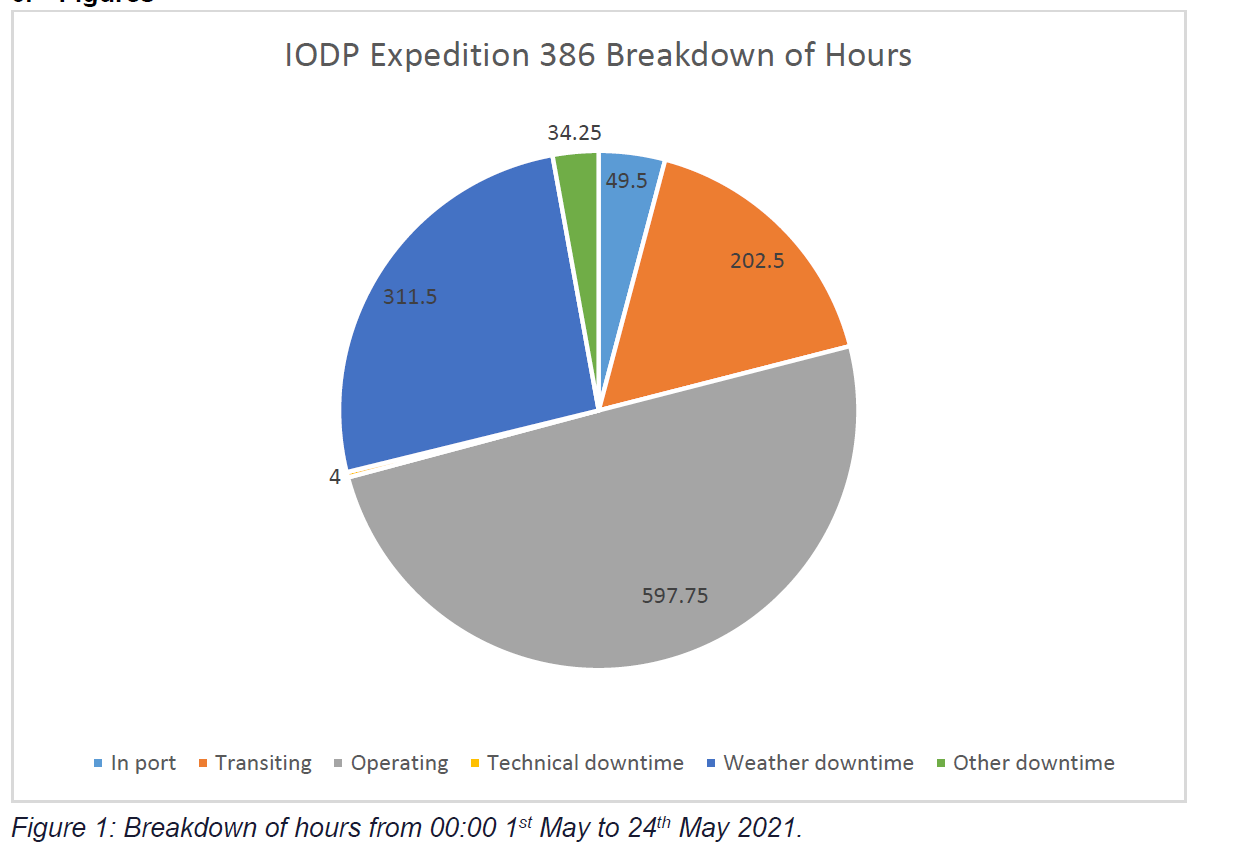 